KİŞİSEL BİLGİLER						Ad, Soyad		: Diler YeterİLETİŞİM BİLGİLERİ						E-posta			: dilaryeter@gmail.comEĞİTİM BİLGİLERİ									İŞ DENEYİMİ							KURS / SERTİFİKA BİLGİSİ			BİLGİSAYAR BİLGİSİ										Microsoft Office Word:ÇOK İYİMicrosoft Office Excel:İYİMicrosoft Office Access:ORTAYORDAM BT:ÇOK İYİYABANCI DİL BİLGİSİ				HOBİLER							Latin DanslarıTeknik ResimDERNEK VE KULÜP ÜYELİKLERİ			Marmara Üniversitesi Bilgi Yönetimi KulübüMarmara Üniversitesi Gösteri Sanatları KulübüPROJELER		Marmara’dan Ağrıya Kütüphane ProjesiMarmara’dan Antep Şehrimize  Kütüphane ProjesiMarmara’dan 75.Yıl Mesut Yılmaz İlköğretim Okuluna Kütüphane ProjesiMarmara’dan Mersin Büyükşehir Belediyesine  Kütüphane ProjesiREFERANSLAR								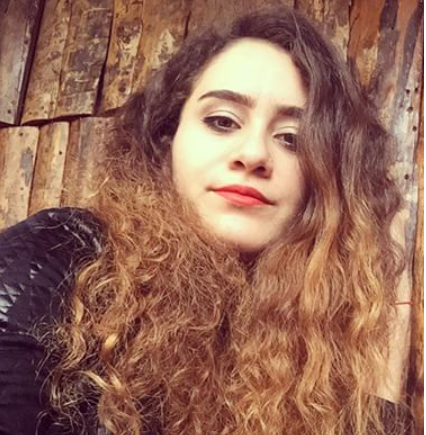 Yüksek LisansMersin Üniversitesi – Çalışma Ekonomisi ve Endüstri İlişkileriYüksek Lisans Mersin Üniversitesi-İnsan Kaynakları Yönetimi Ve Kariyer DanışmanlığıÜniversite Marmara Üniversitesi Bilgi ve Belge YönetimiLise Mersin Çağdaşkent Anadolu Lisesi25.102013- 06.2015          19.04-16.07.2014      15.06-10.07.2015                 04.03.2016  -15.06.2016   27.06.2016-20.02.2017       27.02.2017  -20.04.2017  01.06.2017 – 10.07.2017   Marmara Üniversitesi Merkez Kütüphanesi – Ödünç BirimiKoç Holding- Kurumsal İletişim Stajyeri Opet Genel Müdürlük-İnsan Kaynakları StajyeriMarmara Üniversitesi Kariyer MerkeziÇağ Ünversitesi-Kütüphane PersoneliMersin Büyükşehir Belediyesi Kütüphanesi-Gönüllü Katılımcıİzmir Katip Çelebi Üniversitesi Kataloglama ProjesiBritish Culture- İngilizce Kursu Girişimcilik ve Başarı Zirvesi-Eğitim SemineriImc ile Kişisel ve Mesleki Gelişim Adımları-Eğitim SemineriGoogle Adwords Reklamcılık ve Pazarlama Eğitimi1.Uluslararası Bilgi ve Belge Yönetimi Öğrenci Kongresi Katılım Sertifikası1.Uluslararası Bilgi ve Belge Yönetimi Öğrenci Kongresi Teşekkür Belgesi2.Uluslararası Bilgi ve Belge Yönetimi Öğrenci Kongresi Katılım Sertifikası2.Uluslararası Bilgi ve Belge Yönetimi Öğrenci Kongresi Teşekkür Belgesile Stresle Başa Çıkma Ve İş Sağlığı Güvenliği Eğitimi-Çağ ÜniversitesiInternatıonal Staff Traınıng Week 18- Unıversıda de Beıra Interıor PortugalİngilizceORTAOsmanlı TürkçesiİYİDr. Öğr. Üyesi  Güssün GüneşMarmara Üniversitesi Merkez Kütüphanesi  Daire Başkanı Ayla ÇobanMarmara Üniversitesi Ödünç Hizmetleri Birim Sorumlusu Prof. Dr. Berat BirKariyer Merkezi KoordinatörüHatice KarsliMarmara Üniversitesi Merkez Kütüphanesi PersoneliSerap RAVANOĞLUMBB Kütüphane Personeli